Конспекты занятий дома по фехтованию на неделю Цель: поддержание физической формы, развитие физических качеств.Задачи: развивать гибкость, подвижность суставов.Как стать более гибкимКак начать выполнять упражнения на растяжку Йога или пилатес Как укрепить здоровье в целом Дополнительные статьи ИсточникиПод гибкостью обычно понимается амплитуда движения в суставах, а также длина связок и сухожилий, которые окружают суставы. Если вы хотите стать гибче, одних упражнений на растяжку будет недостаточно. С помощью йоги или пилатеса можно улучшить гибкость и общее состояние здоровья. Кроме того, правильное питание и достаточное количество жидкости в рационе помогут вам стать гибче.[1]Метод1Как начать выполнять упражнения на растяжку1Обратитесь к фитнес-инструктору. Прежде чем начать выполнять упражнения на растяжку, важно поговорить с тренером или фитнес-инструктором. Даже одного занятия или мастер-класса будет достаточно, чтобы запомнить правильные позы.[2]Фитнес-инструктор оценит вашу природную гибкость и амплитуду движений и посоветует вам упражнения с учетом вашего уровня подготовки и ваших желаний.Поищите занятия по растяжке или повышению гибкости в тренажерном зале, в студии боевых искусств или в студии йоги.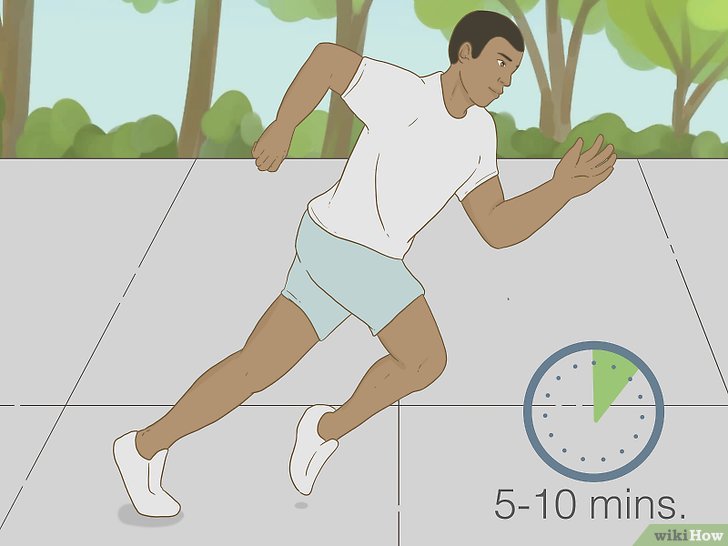 2Обязательно разогревайте мышцы перед упражнениями на растяжку. Если попытаться тянуть холодные мышцы, их можно растянуть или травмировать. Лучше всего заниматься растяжкой в конце любой другой тренировки.[3]Варианты нагрузки перед растяжкой
Легкая кардионагрузка. Походите или побегайте 5–10 минут.
Легкая динамическая растяжка. Можно делать выпады, вращать руками в плече в обе стороны, качать пресс, стараясь дотянуться руками до носков выпрямленных ног. Самое главное — не замирать в одном положении.
Расслабьте суставы. Помассируйте спину, ноги, ягодичные мышцы и сгибатели бедра, лежа на специальном валике.[4]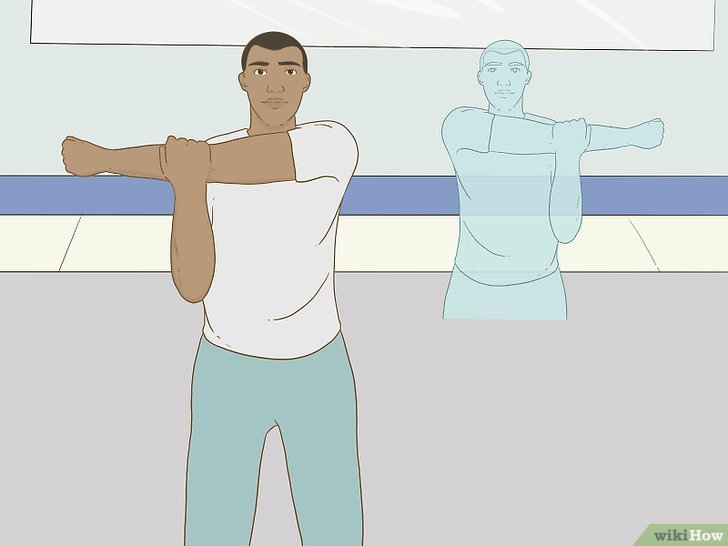 3Потяните мышцы рук и плеч. Встаньте или сядьте на край устойчивого стула. Если решите растягивать мышцы сидя, следите за осанкой.Выполняйте упражнение с прямой спиной. Опустите лопатки и не перегибайте спину в стороны. [5]Вытяните одну руку прямо перед собой, а второй надавите чуть выше локтя. Прижимайте руку до тех пор, пока не почувствуете натяжение. Не толкайте руку дальше, чем она заводится сама. Задержитесь на 5 секунд. Не забывайте глубоко дышать. Затем отпустите и повторите с другой руки.Поднимите одну руку над головой, согните ее в локте, опустите ладонь за голову. Попытайтесь второй рукой взяться за ладонь первой руки за спиной, если дотянетесь. Если вы не можете дотянуться, согните вторую руку, опустив ладонь ниже локтя, и тянитесь вниз, чтобы появилось напряжение в бицепсах. Задержитесь на 5 секунд, затем повторите со второй руки.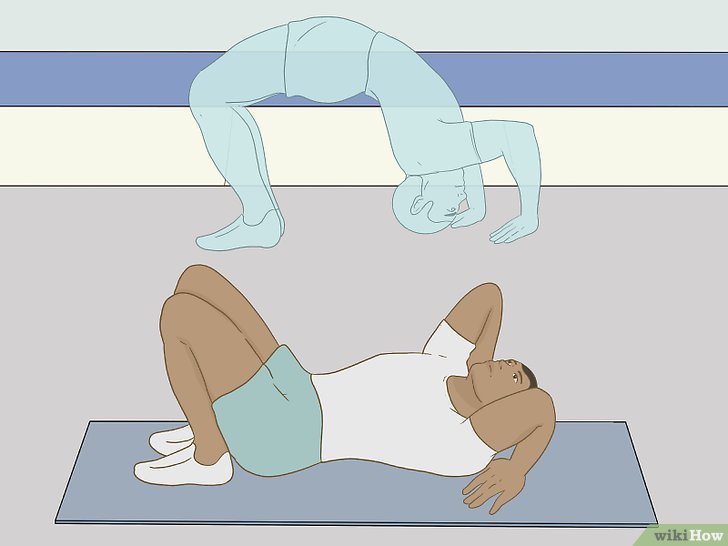 4Делайте мостик, чтобы потянуть мышцы спины. Мостик — это упражнение для всего тела, но больше всего работают мышцы груди, ног и кора. Лягте на пол на спину, согните ноги в коленях под углом 90 градусов и поставьте ступни на землю.[6]Упритесь ладонями в коврик с обеих сторон и начните приподнимать бедра, чтобы тело образовало мостик. Бедра должны располагаться параллельно полу. Задержитесь вверху на 5–10 секунд, делая глубокие вдохи, а затем опуститесь на пол. Повторите 3–5 раз.Если хотите усложнить упражнение, сделайте мостик, а затем поднимите одну ногу вверх к потолку. Опустите ногу и повторите со второй ноги.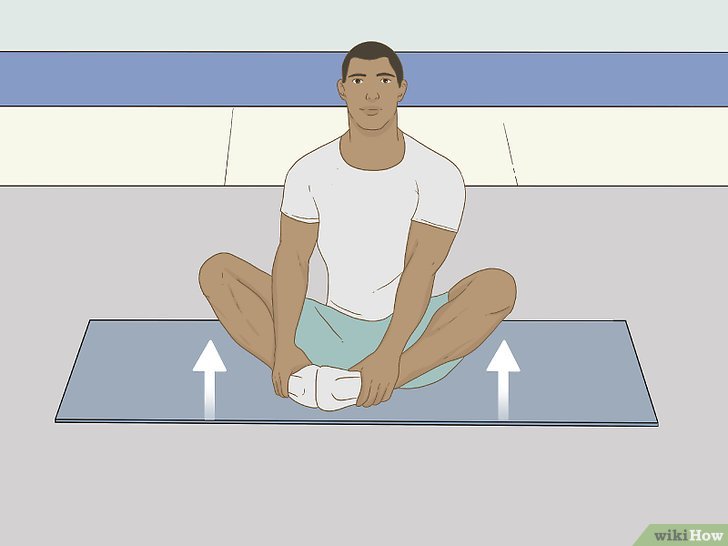 5Делайте бабочку. Бабочка — это упражнение на растяжку ягодичных мышц и мышц бедер. Кроме того, оно позволяет расслабить шею и спину. Сядьте на пол и вытяните ноги вперед.[7]Согните ноги в коленях и соедините ступни. Возьмитесь за ступни руками и на выдохе нагнитесь корпусом к ступням. Важно напрягать мышцы кора и не сгибать спину, а также отводить плечи назад.Наклоняйтесь так низко, как можете. Задержитесь на 30–120 секунд. Не забывайте глубоко дышать.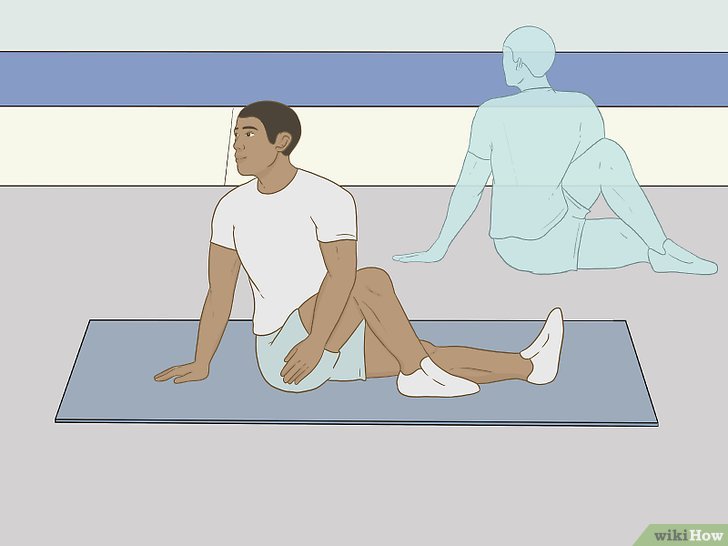 6Выполняйте скручивания туловища в сторону сидя. Сядьте на пол, вытяните ноги перед собой, соедините ноги и ступни. Напрягите мышцы кора, отведите плечи назад и опустите их.[8]На выдохе поверните корпус в сторону и поставьте обе руки на пол с той стороны, в которую вы поворачиваетесь. Не сгибайте спину и скручивайтесь только в талии — не поворачивайте бедра.Задержитесь на 15–30 секунд, вернитесь к исходному положению и повторите со второй стороны. Можно выполнять 2–4 повторения с каждой стороны.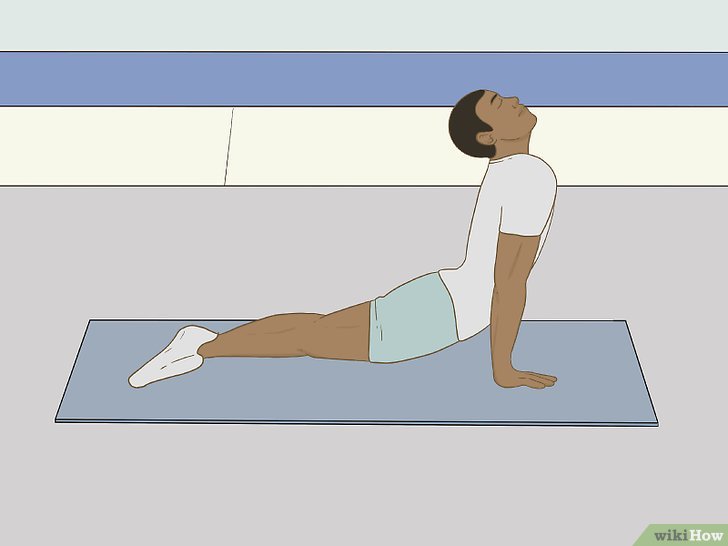 7Выполняйте упражнение на спину. Существует упражнение, взятое из йоги и пилатеса, которое позволяет раскрыть грудную клетку и потянуть мышцы спины и кора. Лягте на пол на живот, вытяните ноги назад.[9]Согните руки в локтях, упритесь ладонями в пол по бокам от тела. На выдохе выпрямите руки и прогнитесь в спине. Опустите плечи и отведите их назад.Попробуйте свести лопатки, не отрывая бедра от пола.Почувствуйте натяжение в груди. Задержитесь в этом положении на 15–30 секунд, затем опуститесь на землю. Повторите 3–5 раз.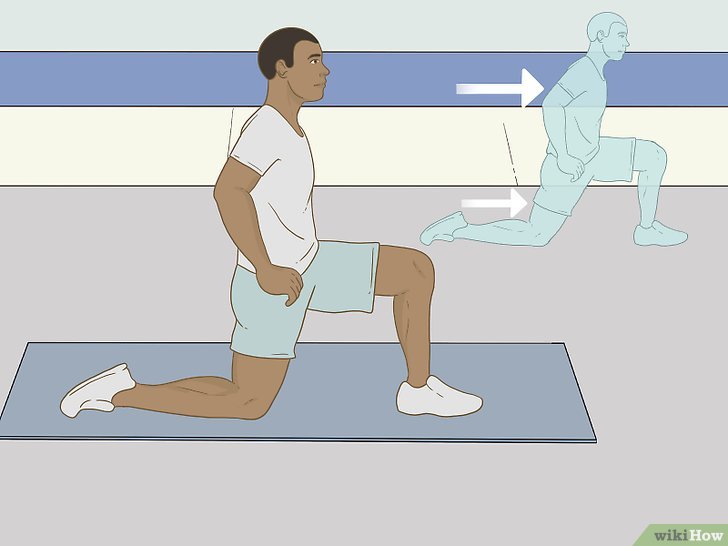 8Выполняйте упражнение на сгибатели бедра и квадрицепсы. Это упражнение похоже на выпады, однако в этой вариации выпрямление ноги позволяет потянуть мышцы бедра, а также сухожилия и квадрицепсы. Чтобы выполнить упражнение, опуститесь на колени на пол.[10]Поставьте одну ногу вперед, чтобы она образовала прямой угол. Сделайте шаг вперед максимально далеко. Вы почувствуете натяжение во второй ноге. Голень должна быть перпендикулярна полу, а колено должно оказаться над щиколоткой.Возьмитесь за колено ноги, которая сейчас стоит впереди, и подайте бедра вперед. Дышите глубоко. Задержитесь на 15–30 секунд, затем вернитесь в исходное положение и повторите с другой стороны.Метод2Йога или пилатес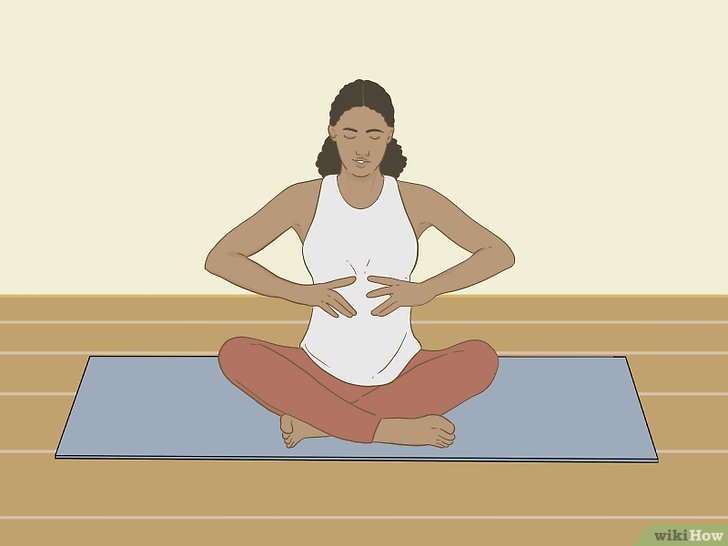 1Сосредоточивайтесь на дыхании. Дыхание — это ключевой элемент йоги и пилатеса. Прежде чем приступить к занятию, несколько минут помедитируйте на свое дыхание.Медленно вдохните носом, задержите дыхание и сделайте медленный выдох ртом.[11]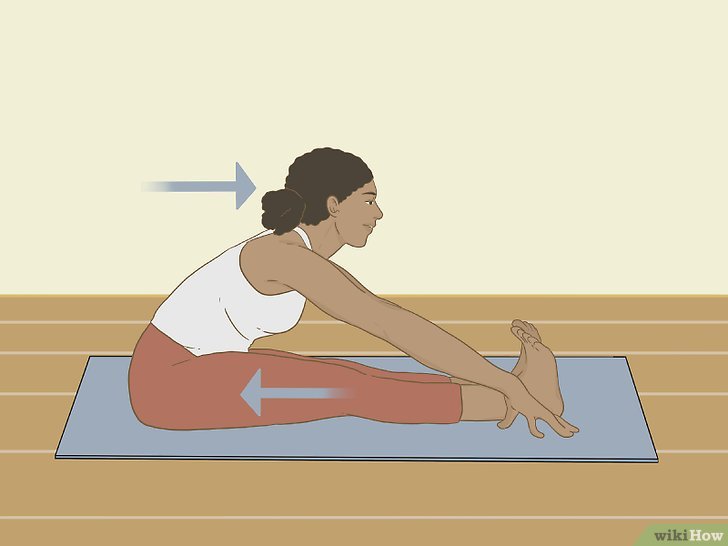 2Выбирайте позы, которые можно легко изменить. В самом начале занятий вам может быть сложно принять правильную позу. Используйте специальные кирпичи для йоги либо скрученные или сложенные полотенца. Подкладывайте их под тело, чтобы выполнять упражнения правильно, и не тянитесь больше, чем можете.[12]Например, складка вперед полезна для развития гибкости ног и спины. Возможно, сразу вам не удастся дотянуться ладонями до пола и положить их на землю. Попробуйте расположить кирпич для йоги перед ступнями и положить ладони на него.Тело может вести себя по-разному в разные дни. Наберитесь терпения и не расстраивайтесь, если в какой-то день вам не удастся растянуться так же сильно, как на предыдущей тренировке.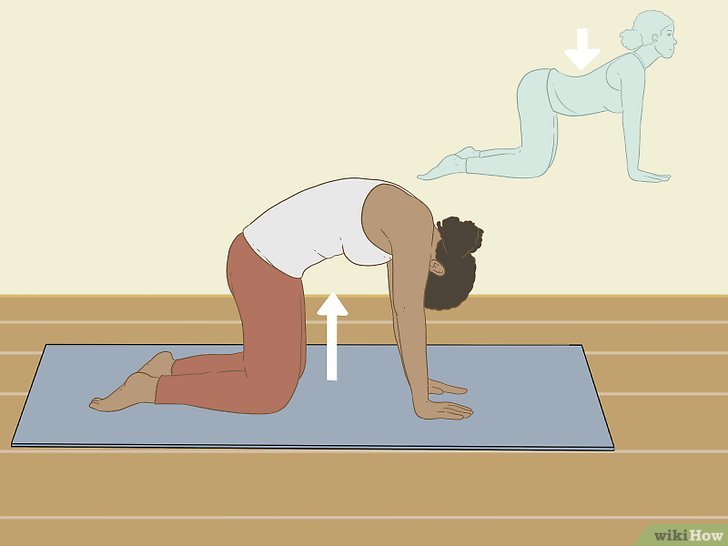 3Расслабляйте позвоночник с помощью позы кошки и коровы. Эта поза подходит для начинающих и улучшает гибкость спины и мышц кора. Кроме того, она помогает расслабиться физически и психологически. Станьте на четвереньки.[13]Запястья должны оказаться прямо под плечами, а колени — под бедрами. Выпрямите спину, чтобы она стала похожа на ровную столешницу стола, опустите плечи вниз и отведите в сторону от ушей. Дышите глубоко.На вдохе сильно прогнитесь в спине, приподнимите голову и раскройте грудную клетку. Задержитесь в этом положении.На выдохе выгните спину к потолку, прижмите подбородок к груди и слегка соберите плечи внутрь.Повторяйте упражнение 5–10 циклов вдоха и выдоха, не меняя сочетание движения и дыхания.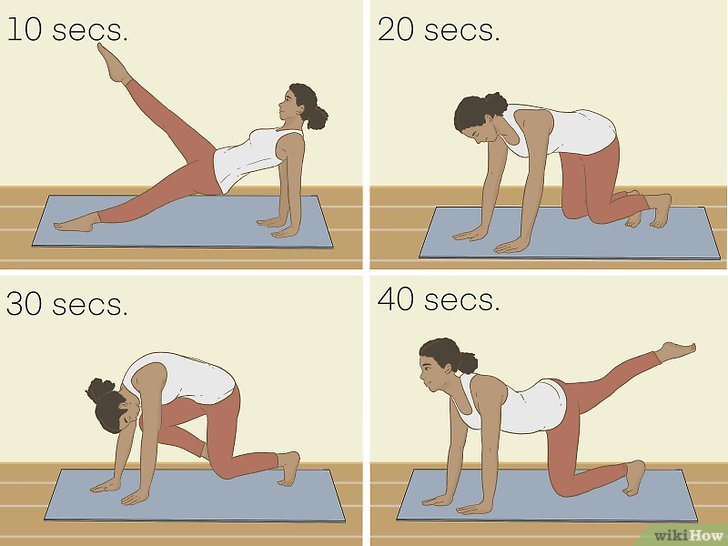 4Задерживайтесь в положении на несколько вдохов и выдохов. Если вам нужно повысить гибкость, во время занятий йогой или пилатесом важно задерживаться в положении и глубоко дышать, когда тянете мышцы. Это позволяет расслабить тело и растянуться больше.[14]На вдохе подумайте о силе мышц. На выдохе расслабьте мышцы и попытайтесь опуститься ниже в растяжке.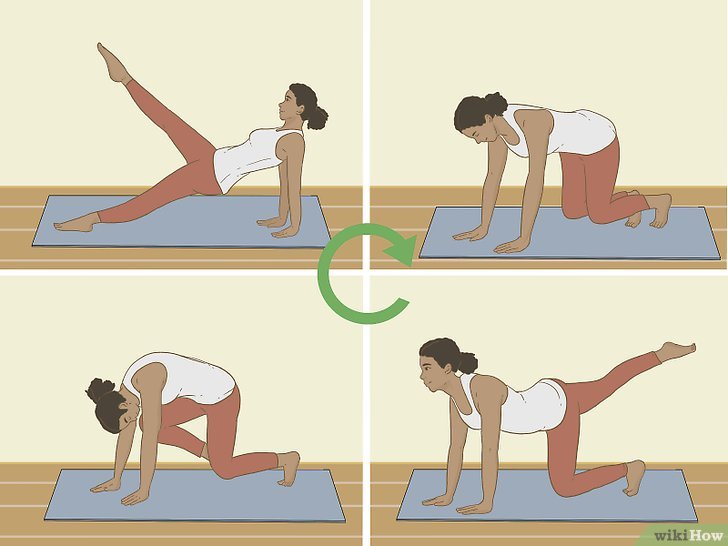 5Выполняйте движения без пауз. Многие позы в йоге и пилатесе соединяются, и каждое движение синхронизируется с дыханием. Постоянное движение позволит вам улучшить гибкость и усилить приток крови к суставам.[15]Не забывайте сосредоточиваться на дыхании. Если начнете задыхаться или почувствуете, что задерживаете дыхание, а не синхронизируете его с движениями, попытайтесь замедлиться.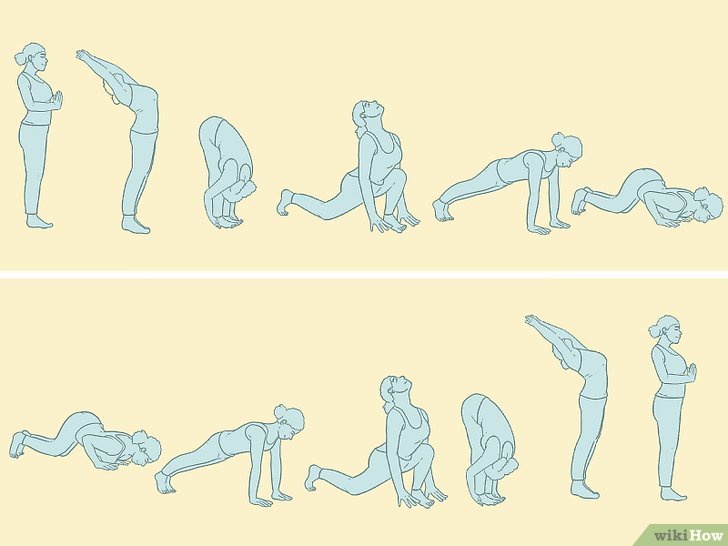 6Научитесь приветствовать солнце. Приветствие солнцу — это виньяса, то есть цепочка движений, которые выполняются последовательно без остановки, и на каждое движение приходится вдох или выдох. В приветствии солнцу 12 поз.[16]Станьте в исходную позу — позу горы в йоге. Вам нужно будет плавно переходить из одной позы в другую, синхронизируя дыхание с движениями, а затем вернуться в позу горы.Приветствие солнцу — это отличная кардионагрузка. Это упражнение может служить разминкой к более интенсивной растяжке или занятию по повышение гибкости.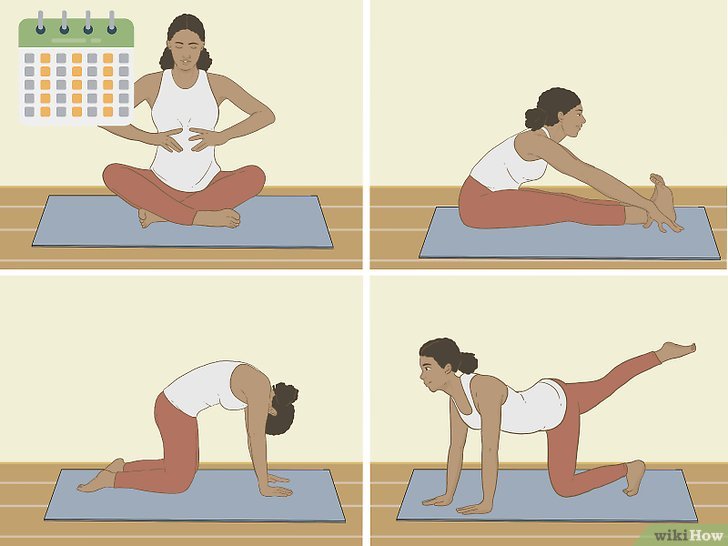 7Занимайтесь регулярно и последовательно. Изменений не будет, если вы не будете заниматься постоянно. Не обязательно заниматься каждый день, однако важно старатьсявыделять время на растяжку 3–4 раза в неделю.[17]Сначала занимайтесь 10–15 минут 3–4 раза в неделю. Если вам понравится, попробуйте заниматься чаще, но не бросайте занятия на половине пути.